SERGİ KATILIMCI BİLGİ FORMU EXHIBITION  PARTICIPANT INFORMATION FORM(Çevrim içi/Online)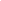 Katılımcı Bilgileri / Participant InformationAdı Soyadı/Name Surname: Çalıştığı Kurum/Affiliation: Özgeçmiş (200-400 kelime) / CV (max. 200-400 words) 